10/10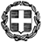 ΘΕΜΑ: Χορήγηση αναρρωτικής άδειας.	Σας στέλνουμε την αίτηση της καθηγήτριας ……………………………….. , κλ. ΠΕ …. , με την οποία ζητάει αναρρωτική άδεια απουσίας …….(….) ημερών.Συνημμένα σας υποβάλλει ιατρική γνωμάτευση.                                              Η Διευθύντρια                                              Δρ. Γεωργία  Κυριακοπούλου               